УПРАВЛІННЯ  ДЕРЖАВНОЇ КАЗНАЧЕЙСЬКОЇ СЛУЖБИ УКРАЇНИ У М. ВІННИЦІ ВІННИЦЬКОЇ ОБЛАСТІЗАТВЕРДЖЕНОНаказ Міністерства фінансів України 28.01.2002 № 57(у редакції наказу Міністерства фінансів України від 04.12.2015 N 1118)Затверджений у сумі Чотири мільйона п'ятсот двітисячі чотириста шістдесят чотири гри.00 кой.(4 502 464,00 грн.)Директор ДО ВМР(посада)(підпис)" (число, місяць, рік)(ініціали і прізвище)О.В. ЯценкоКОШТОРИС
на 2018 рік26244018 Комунальний заклад "Дошкільний навчальний заклад № 18 Вінницької міської ради"(код за ЄДРПОУ та найменування бюджетної установи)м. Вінниця (найменування міста, району, області)Вид бюджету Міський бюджеткод та назва відомчої класифікації видатків та кредитування бюджету 06 Орган з питань оіввіти і наущ	^	у-..код та назва програмної класифікації видатків та кредитування державного бюджету/	1	.	...	=	-	.	,	І	г-евстреуійнуД	та	аойое’ж(код та назва програмної класифікації видатків та кредитування місцевих бюджетів (код та назва Типовоївидатків та кредитування місцевих бюджетів/Тимчасової класифікації видатків та кредитування до: 'врядування, які не застосовують програмно-цільового методу) 0611010 Надання до ш кі л ьної- ос в ітиі класифікаціїїв місцевого само-(грн.)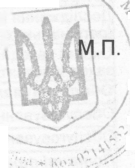 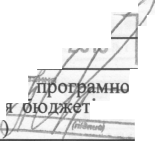 КерівникН.Б. МельникКерівник (бухгалтерської служби /
начальник планово-фінансового підрозділу"^о(" ' січня 2018 р.(ініціали і прізвище)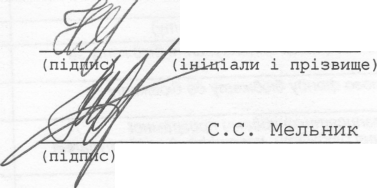 ЗАТВЕРДЖЕНОНаказ Міністерства фінансів України 28.01.2002 № 57(у редакції наказу Міністерства фінансів України від 26.11.2012 N 1220)Затверджений у сумі Три мільйона вісімсот вісімдесят три тисячітриста сімнадцять грн. 00 коп. (З 883 317,00 грн.) 	Директор ДО ВМР	 		(посада)О.В. Яценко(число, місяць, рік)(пйпис)(ініціали і прізвище)■''.ІҐ/ПЛАН АСИГНУВАНЬ (ЗА ВИНЯТКОМ НАДАННЯ КРЕДИТІВ З БЮДЖЕТУ) ЗАГАЛЬНОГО ФОНДУ БЮДЖЕТУна 2018 рік^	26244018	Комунальний заклад "Дошкільний навчальний заклад № 18 Вінницької міської ради"(код за ЄДРПОУ та найменування бюджетної установи) м. Вінниця(найменування міста, району, області)Вид бюджету Міський бюджеткод та назва відомчої класифікації видатків та кредитування бюджету 06 Орган з питань освіти і наукикод та назва програмної класифікації видатків та кредитування державного бюджету 			(код та назва програмної класифікації видатків та кредитування місцевих бюджетів (код та назва Типової програмної класифікації видатків та кредитування місцевих бюджетів / Тимчасової класифікації видатків та кредитування для бюджетів місцевого самоврядування, які не застосовують програмно-цільового методу) 0611010 Надання дошкільної освіти )	(грн.)"бухгалтерської служби /пьник планово-фінансового підрозділу,\!\ \ Ь'10" січня 2018 р.^Управління Державної кавначвйської
служби України у м. Віту $ Вінницької обпастЗАРЕЄСТРОВАНО
ТА ВЗЯТО НА ОБПІК „(число, місяць, рік)//УV у/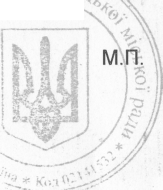 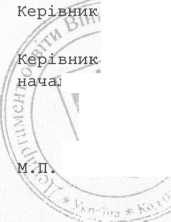 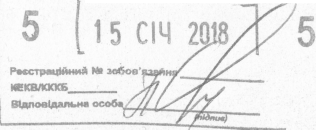 Управління Державної казначейської
служби України у м. Шини ? Вінницько' оопастЗАРЕЄСТРОВАНО
ТА ВЗЯТО НА ОБПІК/15 СІЧРвсетраційни* Мй«ЕКВЛСЮС6 _ВідповідальнаУПРАВЛІННЯ ДЕРЖАВНОЇ іЗНАЧЕЙСЬКОЇ СЛУЖБИ УКРАЇНИ У М. ВІННИЦІ ВІННИЦЬКОЇ ОЄПАСЇІ/О,-    V /1^.ЗАТВЕРДЖЕНОНаказ Міністерства фінансів України 28.01.2002 № 57(у редакції наказу Міністерства фінансів України від 26.11.2012 N 1220)Затверджений у сумі Сто вісімдесят шість тисяч чотиристадев'яносто вісім грн. 00 коп. (186 498,00 грн.)(підпис)"/Ії "	/\і(число, місяць, рік)(ініціалиПлан спеціального фонду бюджету (за винятком власних надходжень бюджетних установ та відповідних видатків)на 2018 рікВид бюджету Міський бюджет	код за ЄДРПОУ та найменування бюджетної установи 26244018 Комунальний заклад "Дошкільний навчальний заклад № 18 Вінницької міської ради"	код та назва відомчої класифікації видатків та кредитування бюджету 06 Орган з питань освіти і наукикод та назва програмної класифікації видатків та кредитування державного бюджету(код та назва програмної класифікації видатків та кредитування місцевих бюджетів (код та назва Типової програмної класифікації видатків та кредитування місцевих бюджетів / Тимчасової класифікації видатків та кредитування для бюджетів місцевого самоврядування, які не застосовують програмно-цільового методу) 0611010 Надання дошкільної освіти )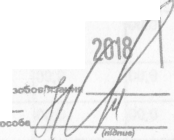 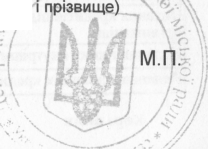 КерівникКерівіжк'-^йЖРа^у^ерської служби /
начальник гійУ&ово-фінансового підрозділу// сгН.Б. Мельникціали і прізвище)-С.С. Мельник ■  *(ініціали і прізвище)»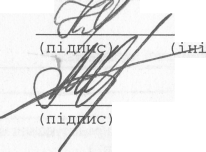 Управління Державної каеначейеькоі^служби України у м. Війні''» ВінницькоїЗАРЕЄСТРОВАНО^ТА ВЗЯТО НА ОЬПІК^5 [ 15 Січрввстрш»*"* ** 3ЗАТВЕРДЖЕНОНаказ Міністерства фінансів України 28.01.2002 № 57(у редакції наказу Міністерства фінансів України від 04.12.2015 N 1118)ЗВЕДЕННЯ ПОКАЗНИКІВ СПЕЦІАЛЬНОГО ФОНДУ КОШТОРИСУна 2018 рікВид бю.26244018 Комунальний заклад "Дошкільний навчальний заклад № 18 Вінницької міської |)адЙ"’(код за ЄДРПОУ та найменування бюджетної установи, організації!) у -•.<»,.->,Г к'"»пАіЕИСЬКОі СЛУЖБИ УКРАЇНИм. ВінницяІ ' Вінниці вінницької області
І  	/^£(найменування міста, району, області)видатків та кредитування бюджету 06 Орган з питань освіти і наукикод та назва програмної класифікації видатків та кредитування державного бюджету(код та назва програмної класифікації видатків та кредитування місцевих бюджетів (код та назва Типової програмної класифікації видатків та кредитування місцікредитування для бюджетів місцевого самоврядування, які не застосовують програмно-цільового методу) 0611010 Надання дошкільної освіти )часоваїкларифікації видатків та(грн.)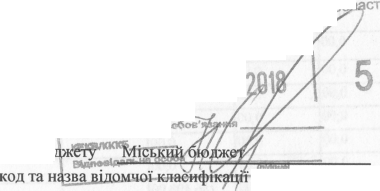 КерівникКерівник бухгалтерської служби / начальник планово-фінансового підрозділуЛ ^	\	^	^"10" січня 2018 р.Н.Б. Мельник(ініціали і прізвище)С.С. Мельник (ініціали і прізвище)УКРАЇНИ05ВЛСПїй- т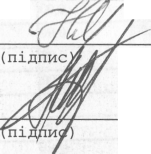 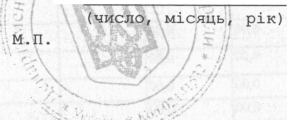 НайменуванняКодУсього на рікУсього на рікРАЗОМНайменуванняКодЗагальнийфондСпеціальнийфондРАЗОМі2345НАДХОДЖЕННЯ - усьогоX3 883 317,00619 147,004 502 464,00Надходження коштів із загального фонду бюджетуX3 883 317,00X3 883 317,00Надходження коштів із спеціального фонду бюджету, у т.ч.XX619 147,00619 147,00надходження від плати за послуги, що надаються бюджетними установами згідно із законодавством25010000X432 649,00432 649,00Плата за послуги, що надаються бюджетними установами згідно з їх основною діяльністю25010100X432 649,00432 649,00Надходження бюджетних установ від додаткової (господарської) діяльності25010200X0,000,00Плата за оренду майна бюджетних установ25010300X0,000,00Надходження бюджетних установ від реалізації в установленому порядку майна (крім нерухомого майна)25010400X0,000,00інші джерела власних надходжень бюджетних установ25020000X0,000,00Благодійні внески, гранти та дарунки25020100X0,000,00Кошти, що отримують бюджетні установи від підприємств, організацій, фізичних осіб та від інших бюджетних установ для виконання цільових заходів, у тому числі заходів з відчуження для суспільних потреб земельних ділянок та розміщених на них інших об'єктів25020200X0,000,00Кошти, що отримують вищі та професійно-технічні навчальні заклади від розміщення на депозитах тимчасово вільних бюджетних коштів, отриманих за надання платних послуг, якщо таким закладам законом надано відповідне право25020300X0,000,00Кошти, отримані від реалізації майнових прав на фільми, вихідні матеріали фільмів та фільмокопій, створені за бюджетні кошти як за державним замовленням, так і на умовах фінансової підтримки25020400X0,000,00інші надходження, у т.ч.X186 498,00186 498,00інші доходи (розписати за кодами класифікації доходів бюджету)X0,000,00фінансування (розписати за кодами класифікації фінансування бюджету за типом боргового зобов'язання)X186 498,00186 498,00Кошти, що передаються із загального фонду бюджету до бюджету розвитку (спеціального фонду)602400X186 498,00186 498,00повернення кредитів до бюджету (розписати за кодами програмної класифікації видатків та кредитування бюджету, класифікації кредитування бюджету)X0,000,00ВИДАТКИ ТА НАДАННЯ КРЕДИТІВ - усьогоX3 883 317,00619 147,004 502 464,00ПОТОЧНІ ВИДАТКИ20003 883 317,00432 649,004 315 966,00Оплата праці21102 231 583,000,002 231 583,00Заробітна плата21112 231 583,000,002 231 583,00Грошове забезпечення військовослужбовців21120,000,000,00Нарахування на оплату праці2120490 948,000,00490 948,00Використання товарів і послуг22001 160 786,00432 649,001 593 435,00Предмети, матеріали, обладнання та інвентар2210274 536,000,00274 536,00Медикаменти та перев'язувальні матеріали22200,000,000,00Продукти харчування2230252 383,00432 649,00685 032,00Оплата послуг (крім комунальних)224016 939,000,0016 939,001234Видатки на відрядження22500,000,000.00Видатки та заходи спеціального призначення22600,000,000,00Оплата комунальних послуг та енергоносіїв2270615 108,000,00615 108,00Оплата теплопостачання2271491 478,000,00491 478,00Оплата водопостачання та водовідведення227211 193,000,0011 193,00Оплата електроенергії2273112 437,000,00112 437,00Оплата природного газу22740,000,000,00Оплата інших енергоносіїв22750,000,000,00Оплата енергосервісу22760,000,000,00Дослідження і розробки, окремі заходи по реалізаціє державних (регіональних) програм22801 820,000,001 820,00Дослідження і розробки, окремі заходи розвитку по реалізаціє державних (регіональних) програм22810,000,000,00Окремі заходи по реалізації державних (регіональних) програм, не віднесені до заходів розвитку22821 820,000,001 820,00Обслуговування боргових зобов'язань24000,000,000,00Обслуговування внутрішніх боргових зобов'язань24100,000,000,00Обслуговування зовнішніх боргових зобов'язань24200,000,000,00Поточні трансферти26000,000,000,00Субсидіє та поточні трансферти підприємствам (установам, організаціям)26100,000,000,00Поточні трансферти органам державного управління інших рівнів26200,000,000,00Поточні трансферти урядам іноземних держав та міжнародним організаціям26300,000,000,00Соціальне забезпечення27000,000,000,00Виплата пенсій і допомоги27100,000,000,00Стипендії27200,000,000,00Інші виплати населенню27300,000,000,00Інші поточні видатки28000,000,000,00КАПІТАЛЬНІ ВИДАТКИ30000,00186 498,00186 498,00Придбання основного капіталу31000,00186 498,00186 498,00Придбання обладнання і предметів довгострокового користування31100,00186 498,00186 498,00Капітальне будівництво (придбання)31200,000,000,00Капітальне будівництво (придбання) житла31210,000,000,00Капітальне будівництво (придбання) інших об'єктів31220,000,000,00Капітальний ремонт31300,000,000,00Капітальний ремонт житлового фонду (приміщень)31310,000,000,00Капітальний ремонт інших об'єктів31320,000,000,00Реконструкція та реставрація31400,000,000,00Реконструкція житлового фонду (приміщень)31410,000,000,00Реконструкція та реставрація інших об'єктів31420,000,000,00Реставрація пам'яток культури, історії та архітектури31430,000,000,00Створення державних запасів і резервів31500,000,000,00Придбання землі та нематеріальних активів31600,000,000,00Капітальні трансферти32000,000,000,00Капітальні трансферти підприємствам (установам, організаціям)32100,000,000,00Капітальні трансферти органам державного управління інших рівнів32200,000,000,00Капітальні трансферти урядам іноземних держав та міжнародним організаціям32300,000,000,00Капітальні трансферти населенню32400,000,000,00Надання внутрішніх кредитів41100,000,000,00Надання кредитів органам державного управління інших рівнів41110,000,000,00Надання кредитів підприємствам, установам, організаціям41120,000,000,00Надання інших внутрішніх кредитів41130,000,000,00Надання зовнішніх кредитів42100,000,000,00Нерозподілені видатки90000,000,000,00НайменуванняКЕКВсіченьлютийберезеньквітеньтравеньчервеньлипеньсерпеньвересеньжовтеньлистопадгруденьразом на рікі23456789101112131415Оплата праці2110190000,00190000,00190000,00190000,00201400,00338774,0089300,00178600,00190000,00190000,00190000,0093509,002231583,00Нарахування на оплату праці212041800,0041800,0041800,0041800,0044308,0074530,0019646,0039292,0041800,0041800,0041800,0020572,00490948,00Медикаменти та перев'язувальні матеріали22200,000,000,000,000,000,000,000,000,000,000,000,000,00Продукти харчування223015830,0021277,0023595,0019863,0021880,0017847,000,0014417,0021578,0023294,0025009,0047793,00252383,00Оплата комунальних послуг та енергоносіїв2270101375,0076767,0065194,0027264,0015398,0019108,009119,008250,0020438,0046587,0088278,00137330,00615108,00Дослідження і розробки, окремі заходи розвитку по реалізаціє державних (регіональних) програм22810,000,000,000,000,000,000,000,000,000,000,000,000,00Окремі заходи по реалізації державних (регіональних) програм, не віднесені до заходів розвитку22820,000,000,000,000,000,00410,000,000,000,001410,000,001820,00Соціальне забезпечення27000,000,000,000,000,000,000,000,000,000,000,000,000,00Інші видатки5000448,00448,0056172,00448,006484,002968,0047295,00448,001808,0010458,00164058,00440,00291475,00УСЬОГО349453,00330292,Ор. ^7£761,00279375,00289470,00453227,00165770,00241007,00275624,00312139,00510555,00299644,003883317,00У Н.Б.Мельник(підейісдЛУ,(ініціалиі прізвище)С.С.Мельник>№ідй^с)(ініціалиі прізвище)Директор ДО ВМРл (посада)ХГ.О В ЯценкоНайменуванняКодсіченьлютийберезеньквітеньтравеньчервеньлипеньсерпеньвересеньжовтеньлистопадгруденьразом на рікі23456і89101112131415ІНШІ НАДХОДЖЕННЯ - усьогоX0,000,0097257,000,000,000,000,000,000,0089241,000,000,00186498,00у тому числі:доходи (розписати за кодами класифікації доходів бюджету)0,000,000,000,000,000,000,000,000,000,000,000,000,00фінансування (розписати за кодами класифікації фінансування бюджету за типом боргового зобов'язання)0,000,0097257,000,000,000,000,000,000,0089241,000,000,00186498,00Кошти, що передаються із загального фонду бюджету до бюджету розвитку (спеціального фонду)6024000,000,0097257,000,000,000,000,000,000,0089241,000,000,00186498,00повернення кредитів до бюджету (розписати за кодами програмної класифікації видатків та кредитування бюджету, класифікації кредитування бюджету)0,000,000,000,000,000,000,000,000,000,000,000,000,00ВИДАТКИ ТА НАДАННЯ КРЕДИТІВ - усьогоX0,000,0097257,000,000,000,000,000,000,0089241,000,000,00186498,00у тому числі:видатки (розписати за кодами економічної класифікації видатків бюджету)0,000,0097257,000,000,000,000,000,000,0089241,000,000,00186498,00Оплата праці21100,000,000,000,000,000,000,000,000,000,000,000,000,00Нарахування на оплату праці21200,000,000,000,000,00.0,000,000,000,000,000,000,000,00Медикаменти та перев'язувальні матеріали22200,000,000,000,000,000,000,000,000,000,000,000,000,00Продукти харчування22300,000,000,000,000,000,000,000,000,000,000,000,000,00Оплата комунальних послуг та енергоносіїв22700,000,000,000,000,000,000,000,000,000,000,000,000,00Дослідження і розробки, окремі заходи розвитку по реалізаціє державних (регіональних) програм22810,000,000,000,000,000,000,000,000,000,000,000,000,00Окремі заходи по реалізації державних (регіональних) програм, не віднесені до22820,000,000,000,000,000,000,000,000,000,000,000,000,00123456189101112131415заходів розвиткуСоціальне забезпечення27000,000,000,000,000,000,000,000,000,000,000,000,000,00Інші видатки50000,000,0097257,000,000,000,000,000,000,0089241,000,000,00186498,00надання кредитів з бюджету (розписати за кодами класифікації кредитування бюджету)0,000,000,000,000,000,000,000,000,000,000,000,000,00Надання кредитів органам державного управління інших рівнів41110,000,000,000,000,000,000,000,000,000,000,000,000,00Надання кредитів підприємствам, установам, організаціям41120,000,000,000,000,000,000,000,000,000,000,000,000,00Надання інших внутрішніх кредитів41130,000,000,000,000,000,000,000,000,000,000,000,000,00Надання зовнішніх кредитів42100,000,00„ 0,000,000,000,000,000,000,000,000,000,000,00НайменуванняКодРазом,спеціальнийфондНадходження від плати за послуги, що надаються бюджетними установами згідно 1з законодавствомНадходження від плати за послуги, що надаються бюджетними установами згідно 1з законодавствомНадходження від плати за послуги, що надаються бюджетними установами згідно 1з законодавствомНадходження від плати за послуги, що надаються бюджетними установами згідно 1з законодавствомНадходження від плати за послуги, що надаються бюджетними установами згідно 1з законодавствомІнші джерела власних надходжень бюджетних установІнші джерела власних надходжень бюджетних установІнші джерела власних надходжень бюджетних установІнші джерела власних надходжень бюджетних установІнші джерела власних надходжень бюджетних установІнші надходженняІнші надходженняІнші надходженняНайменуванняКодРазом,спеціальнийфондРазому тому числі за підгрупамиу тому числі за підгрупамиу тому числі за підгрупамиу тому числі за підгрупамиРазому тому числі за підгрупамиу тому числі за підгрупамиу тому числі за підгрупамиу тому числі за підгрупаминазва інших надходжень за видаминазва інших надходжень за видаминазва інших надходжень за видамиНайменуванняКодРазом,спеціальнийфондРазом25010100250102002501030025010400Разом25020100250202002502030025020400602400і2345678910111213141516НАДХОДЖЕННЯ - усьогоX619 147,00432 649,00432 649,000,000,000,000,000,000,000,000,00186 498,00Надходження коштів до спеціального фонду бюджетуX432 649,00432 649,00432 649,000,000,000,000,000,000,000,000,000,00Фінансування186 498,000,00XXXXо"оОXXXX186 498,00ВИДАТКИ ТА НАДАННЯ КРЕДИТІВ - усьогоX619 147,00432 649,00432 649,000,000,000,000,000,000,000,000,00186 498,00ПОТОЧНІ ВИДАТКИ2000432 649,00432 649,00432 649,000,000,000,000,000,000,000,000,000,00Оплата праці21100,000,000,000,000,000,000,000,000,000,000,000,00Заробітна плата21110,000,000,000,000,000,000,000,000,000,000,000,00Грошове забезпечення військовослужбовців21120,000,000,000,000,000,000,000,000,000,000,000,00Нарахування на оплату праці21200,000,000,000,000,000,000,000,000,000,000,000,00Використання товарів і послуг2200432 649,00432 649,00432 649,000,000,000,000,000,000,000,000,000,00Предмети, матеріали, обладнання та інвентар22100,000,000,000,000,000,000,000,000,000,000,000,00Медикаменти та перев'язувальні матеріали22200,000,000,000,000,000,000,000,000,000,000,000,00Продукти харчування2230432 649,00432 649,00432 649,000,000,000,000,000,000,000,000,000,00Оплата послуг (крім комунальних)22400,000,000,000,000,000,000,000,000,000,000,000,00Видатки на відрядження22500,000,000,000,000,000,000,000,000,000,000,000,00Видатки та заходи спеціального призначення22600,000,000,000,000,000,000,000,000,000,000,000,00Оплата комунальних послуг та енергоносіїв22700,000,000,000,000,000,000,000,000,000,000,000,00Оплата теплопостачання22710,000,000,000,000,000,000,000,000,000,000,000,00Оплата водопостачання та водовідведення22720,000,000,000,000,000,000,000,000,000,000,000,00Оплата електроенергії22730,000,000,000,000,000,000,000,000,000,000,000,00Оплата природного газу22740,000,000,000,000,000,000,000,000,000,000,000,00Оплата інших енергоносіїв22750,000,000,000,000,000,000,000,000,000,000,000,00Оплата енергосервісу22760,000,000,000,000,000,000,000,000,000,000,000,00Дослідження і розробки, окремі заходи по реалізацієш-пжямпд: (,;«лг,і!аііьнм-'.> , , і22800,000,000,000,000,000,000,000,000,000,000,000,00Дослідження і розробки, окремі заходи розвитку по Ьешзащс.дегштних (дегіоладшних) .програм ’ . .22810,000,000,000,000,000,000,000,000,000,000,000,00Окремі заходи по реалізації державних (регіональних)і]р0їїраіі;^ш-шднесе|їі.цр.дах(5дт розшшу. 	22820,000,000,000,000,000,000,000,000,000,000,000,00Обслуговування боргових зобов'язань24000,000,000,000,000,000,000,000,000,000,000,000,00Обслуговування внутрішніх боргових зобов'язань24100,000,000,000,000,000,000,000,000,000,000,000,00Обслуговування зовнішніх боргових зобов'язань24200,000,000,000,000,000,000,000,000,000,000,000,00Поточні трансферти26000,000,000,000,000,000,000,000,000,000,000,000,00А345678910111213141516Субсидіє та поточні трансферти підприємствам і установам, організаціям)26100,000,000,000,000,000,000,000,000,000,000,000,00Поточні трансферти органам державного управління інших рівнів26200,000,000,000,000,000,000,000,000,000,000,000,00Поточні трансферти урядам іноземних держав та МІ >кі цфоді 1 і І \1 ор І аіі націям26300,000,000,000,000,000,000,000,000,000,000,000,00Соціальне забезпечення27000,000,000,000,000,000,000,000,000,000,000,000,00Виплата пенсій і допомоги27100,000,000,000,000,000,000,000,000,000,000,000,00Стипендії27200,000,000,000,000,000,000,000,000,000,000,000,00Інші виплати населенню27300,000,000,000,000,000,000,000,000,000,000,000,00Інші поточні видатки28000,000,000,000,000,000,000,000,000,000,000,000,00КАПІТАЛЬНІ ВИДАТКИ3000186 498,000,000,000,000,000,000,000,000,000,000,00186 498,00Придбання основного капіталу3100186 498,000,000,000,000,000,000,000,000,000,000,00186 498,00Придбання обладнання і предметів довгострокового користування3110186 498,000,000,000,000,000,000,000,000,000,000,00186 498,00Капітальне будівництво (придбання)31200,000,000,000,000,000,000,000,000,000,000,000,00Капітальне будівництво (придбання) житла31210,000,000,000,000,000,000,000,000,000,000,000,00Капітальне будівництво (придбання) інших об'єктів31220,000,000,000,000,000,000,000,000,000,000,000,00Капітальний ремонт31300,000,000,00аоо0,000,000,000,000,000,000,000,00Капітальний ремонт житлового фонду (приміщень)31310,000,000,000,000,000,000,000,000,00• 0,000,000,00Капітальний ремонт інших об'єктів31320,000,000,000,000,00■0,000,000,000,000,000,000,00Реконструкція та реставрація31400,000,000,000,000,000,000,000,000,000,000,000,00Реконструкція житлового фонду (приміщень)31410,000,000,000,000,000,000,000,000,000,000,000,00Реконструкція та реставрація інших об'єктів31420,000,000,000,000,000,000,000,000,000,000,000,00Реставрація пам'яток культури, історії та архітектури31430,000,000,000,000,000,000,000,000,000,000,000,00Створення державних запасів і резервів31500,000,000,000,000,000,000,000,000,000,000,000,00Придбання землі та нематеріальних активів31600,000,000,000,000,000,000,000,000,000,000,000,00Капітальні трансферти32000,000,000,000,000,000,000,000,000,000,000,000,00Капітальні трансферти підприємствам (установам, організаціям) 	 _ _32100,000,000,000,000,000,000,000,000,000,000,000,00Капітальні трансферти органам державного управління інших рівнів32200,000,000,000,000,000,000,000,000,000,000,000,00Капітальні трансферти урядам іноземних держав та міжнародним організаціям32300,000,000,000,000,000,000,000,000,000,000,000,00Капітальні трансферти населенню32400,000,000,000,000,000,000,000,000,000,000,000,00Надання внутрішніх кредитів41100,000,000,000,000,000,000,000,000,000,000,000,00Надання кредитів органам державного управління інших рівнів41110,000,000,000,000,000,000,000,000,000,000,000,00Надання кредитів підприємствам, установам, організаціям41120,000,000,000,000,000,000,000,000,000,000,000,00Надання інших внутрішніх кредитів41130,000,000,000,000,000,000,000,000,000,000,000,00Надання зовнішніх кредитів42100,000,000,000,000,000,000,000,000,000,000,000,00